H. AYUNTAMIENTO 2018-2021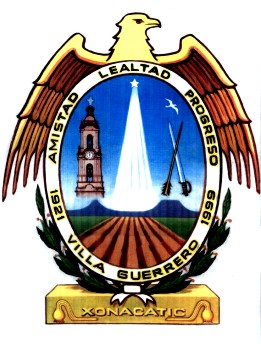 VILLA GUERRERO, JALISCOSERVICIOS PÚBLICOSSEGURIDAD PÚBLICALic. Fernando Gutiérrez GonzálezComisario de Seguridad Pública SERVICIOCOBERTURARECURSOS MATERIALESRECURSOS HUMANOSRECURSOS FINANCIEROSNUMERO Y TIPO DE BENEFICIARIOSRECORRIDOS DE VIGILNCIAVILLA GUERRERO, JALISCOCUATRO UNIDADES MOVILESDIECISEIS OFICIALES $2,000,000 5,182 HABITANTES.SERVICIO DE VIALIDAD EN LAS ESCUELASVILLA GUERRERO, JALISCOCUATRO UNIDADES MOVILESDIECISEIS OFICIALES $2,000,0005,182 HABITANTES.CONTROL Y COMBATE DE INCENDIOSVILLA GUERRERO, JALISCOCUATRO UNIDADES MOVILESDIECISEIS OFICIALES $2,000,0005,182 HABITANTES.TRASLADOS DE ENFERMOSVILLA GUERRERO, JALISCOCUATRO UNIDADES MOVILESDIECISEIS OFICIALES $2,000,0005,182 HABITANTES.ATENCION  A ACCIDENTES DE TRANSITOVILLA GUERRERO, JALISCOCUATRO UNIDADES MOVILESDIECISEIS OFICIALES $2,000,0005,182 HABITANTES.ENTREGA DE CITATORIOSVILLA GUERRERO, JALISCOCUATRO UNIDADES MOVILESDIECISEIS OFICIALES $2,000,0005,182 HABITANTES.CONTROL Y COMBATE DE ENJAMBRESVILLA GUERRERO, JALISCOCUATRO UNIDADES MOVILESDIECISEIS OFICIALES $2,000,0005,182 HABITANTES.TRAMITE DE CARTAS DE POLICIAVILLA GUERRERO, JALISCODIRECTOR$2,000,0005,182 HABITANTES.TRASLADOS A CENTROS DE REHABILITACIONVILLA GUERRERO, JALISCOVILLA GUERRERO, JALISCODIECISEIS OFICIALES$2,000,0005,182 HABITANTES.